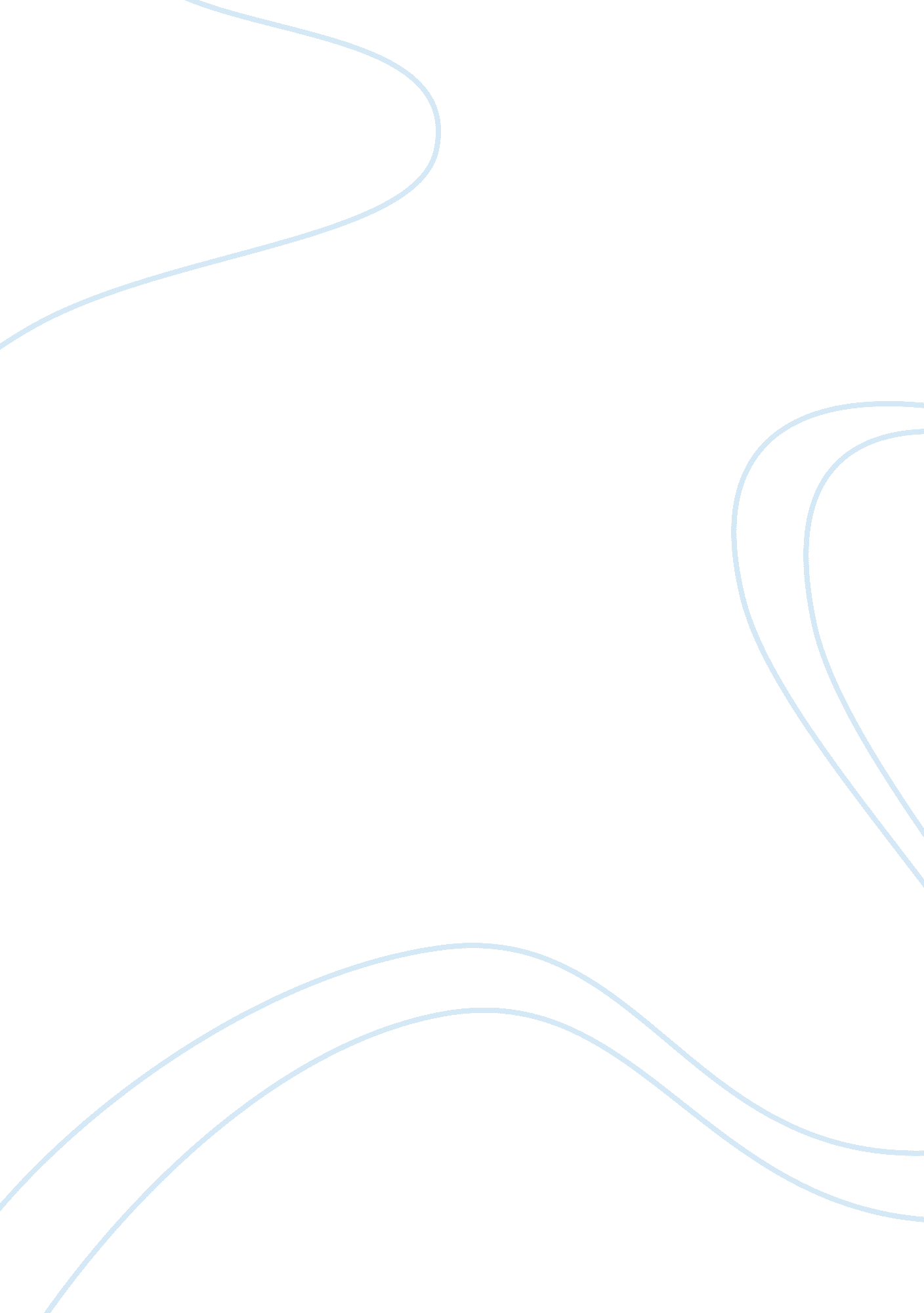 Work-related project analysisEngineering, Computer Security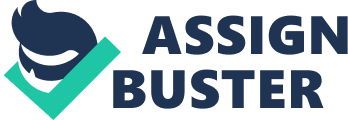 Computer designing is a key effective of learning computers are a good educational design. The computer designing has related learning resources went it comes to guidelines. Computer designing guidelines which meet the learning for different types of groups and which are encourage to active and rich learning. The designing can effective the computer based of learning went it come to itsenvironment. The computer has many branch oftechnologywhich has information that is security to the computers network. There are many objectives to the computer security that protects the information from any theft and natural disaster which allows information into the computer network. The computer technologies have become unwanted computer behavior and security strategies behavior. The computer technology which has security went it comes to logic. The security primarygoalsare the computer designing, applications programs with the type of security which most have restrictions to different types of program behaviors. The computer software has to be trusted and be able to security the software and be trustworthy for the database to run. There are some software’s that you cannot trust with a security computer systems software and hardware. Which different types of computer systems that can resulted in many possibility and use it very limited. Because ones approached with computer systems can always lead them tofailure. Computer designing which often has hardware techniques are used to effective the security after they are design. The approach of the techniques and using the techniques security systems is having the effective of the design in the computer systems. The technique is to enforce the computer design principle and provide them with the function they need to attack and gain access to the program then need. Which breaking the computer systems up within smaller components can reduce individual components when using techniques that provide the software better access. With learning different types of knowledge and building strategies when it come to computer designing. The computer design should use and defense that way more than a subsystems needs the knowledge of information. The computer designing should become defense in the security which does not provide very many platforms in information. The computer security has many vulnerable that has few risk went it comes to computers and their connected to the network. With the computer network has the internet that computer security can expand gone it especially comes to the internet and using the network? The technical went it come to the computer security is that a represented by someone else has to get authentication or availability to use the network. In some computer system different types of areas can be confidentiality which mean very important file are there and you cannot be their unless you got the password to be there. There could be many confidentiality and privacy and secrecy files that company may not want other people to see. Computer designs to protect their information so hackers can get into personal information. With the computer security database and many other resources and all confidentiality so no one will have access to unauthorized party’s personal information. Many users want to have anything with the registering with the internet site because not very many users trust the internet because people taking their personal information and buying thing with their credit card and debit card. Many users want to feel safe went using the internet and protect their personal information and make sure that no one gets into their files. Some people will say that a person’s information is very important to them like an individual’s how like to collect things or someone wanting to find someone special. Many people don’t like the computer designing electronic format because you never really know if the information that you’re putting is going somewhere else and it already could be in the wrong hand to begin with. But there are many programs with the computer designing to where you can have a set password to where no one can access but you and the person you’re talking in person so that way no can get access to your personal information. There are many designing for computers which can be excellent to keep their servers and other computer protected and equipment which can improve their design on computer properly. The computer designing areresponsibilityis to making sure that all technology is confidence went it come to the projects. The computer out and input information can refer tocommunicationwent a machine or human error. Because the input information and signals which receives by the computer systems. The output which on the other hand can be data or an signal sent by the computer systems. Learning about computers in general encompasses a great deal of information. This information can relate to data input and output and how software and hardware play a specific role, but most can be derived when determining what components go into a computer. A few options exist for converting from a manual to a computer based. The lower end of computer automation would be the use of a general purpose software application package. One example would be Microsoft Office which is similar to the current package in place. This package includes word processing, spreadsheet, database management presentation graphics, and personal information management. The high end would be application specific programming. Computer information systems perform dynamic and significant roles. Whether the information for personal use, small business, or a conglomerate venue the execution and management of the computer information used must work effectively. Placing into operation an informational system allows for accuracy, convenience, and quality of input and output. Installing, maintaining, and upgrading hardware and software will ensure that the operational aspect of the system allows for an extensive radius of personnel and equipment necessities. Distinguishing the storage capabilities and speed of the computer system will further warrant the computers resilience and proficiencies. Data input must be accurate and reliable. Depending on the resource and outlet of the data also depends on the method used. People are living in the age of technology. Everything we do involves some sort of computer activity. Searching for jobs, going to school, communication, games, whatever a person desires they can use a computer to obtain it. Computers use several important components to operate. These components are input and output devices, and storage devices. An input device is a device that allows users to send data or interact with the computer. The most common input devices are keyboard, and mouse. However, in this age of technology other input devices can be game controllers, web and digital cameras, scanner, or a microphone. We use different input devices to conduct our daily lives. 